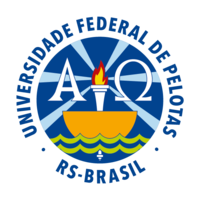 DEPARTMENT OF EDUCATIONPELOTAS FEDERAL UNIVERSITYTHE OFFICE OF THE DEAN OF GRADUATE STUDIES COORDINATION OF GRADUATE STUDIES______________________________________________________________________________________________________________________________________EXTRACT TRANSLATION OF ACADEMIC TRANSCRIPT(from Brazilian Portuguese into English)Page 01/01_________________________________________________________________________________________________ACADEMIC TRANSCRIPT										Name:  		            JOÃO DA SILVA                                 		               Student No.:		1234567Social security no.:        123.456.789-04                                                                       Nationality: 		BrazilianBirthplace:                       Porto AlegreAdmission:                      Graduate Program Selection Process - 2021/1              Status:                                    EnrolledProgram:                          Water Resources Graduate Program					Level:                                Master’s degree / On-site classesAccreditation:	           Joint Ordinance no.  11/2013.  Published in the Official Press on 08/01/2013, section 1, page 4.	Reaccreditation:	           Joint Ordinance no. 609/2019. Published in the Official Press on 18/03/2019, section 1, page 63. CodeCurricular components StatusGradeCreditsCr. HrsSemester 2021/1Semester 2021/1Semester 2021/1Semester 2021/1Semester 2021/1Semester 2021/11118165Hydraulics of Natural and Artificial SystemsPASS    B   3  511118167Hydrology IPASS    A   3  511118169HydrometeorologyPASS    A   2  341118174Seminars IPASS    A   1  17 111878Soil Science Applied to Water ResourcesPASS    A   3  51Semester 2021/2Semester 2021/2Semester 2021/2Semester 2021/2Semester 2021/2Semester 2021/21110109Soil, Water, Plant, Atmosphere RelationshipPASS    A   3  511118162Irrigation EngineeringPASS    A   3  511118175Seminars IIPASS    A   1  17Semester 2022/1Semester 2022/1Semester 2022/1Semester 2022/1Semester 2022/1Semester 2022/101220046Geographic Information System (GIS) in Water ResourcesPASS    A   4  6811118161Supervised Teaching PracticePASS    A   1  17Semester 2022/1Semester 2022/1Semester 2022/1Semester 2022/1Semester 2022/1Semester 2022/11118213Master’s thesis writingREGISTEREDForeign Language Proficiency TestsForeign Language Proficiency TestsForeign Language Proficiency TestsForeign Language Proficiency TestsForeign Language Proficiency TestsForeign Language Proficiency TestsDateLanguageStatusStatusStatusStatus10/11/2021ENGLISHPASSPASSPASSPASSTOTALS:  XX              Credits: 24             Credit Hours: 408TOTALS:  XX              Credits: 24             Credit Hours: 408TOTALS:  XX              Credits: 24             Credit Hours: 408TOTALS:  XX              Credits: 24             Credit Hours: 408TOTALS:  XX              Credits: 24             Credit Hours: 408TOTALS:  XX              Credits: 24             Credit Hours: 408